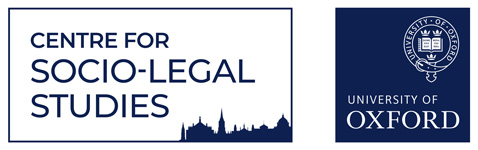 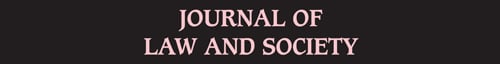 Methodology Masterclass 11th-12th July 2024 St Catherine’s College Oxford Application Form About YouSurname/Family Name:Forename: 
Email address: 
University you are registered at:About your researchAre you doing your PhD full time or Part-time? Are you an ESRC DTP student? 
What year of PhD study are you in? 
What are the names of your supervisors? 
Please provide a summary of your research topic in less than 100 words: Please provide a summary in less than 100 words of what you think makes your research socio-legal: Are you using empirical methods in your research? If so, please give details in less than 100 words:Please provide a summary in less than 250 words of how you think you would benefit from being given a place on this socio-legal masterclass:Are you a member of the Socio-Legal Studies Association?Additional InformationIn the event that you are offered a place it would be useful for us to have the following information about you:Do you have any special dietary needs?Do you have any mobility issues that it would be useful for us to know about when allocating a room or organising the event?Please send your completed application form back to admin@csls.ox.ac.uk by 7th June 2024. Notes:Applicants must have completed the first year of their PhD training programme to be eligible to apply for a place.  Successful candidates have to pay for their own travel to the event but the costs of their accommodation at St Catherine’s College Oxford and meals will be covered in full.  Delegates must be prepared to read one article in advance of each of the six sessions.  Copies will be sent to them in advance of the event. We hope to make decisions about  who to offer places to within 7 days of the closing date.  All applicants will be notified of the outcome of their application by email. Last year there were over 120 applications for 20 places and we will be maintaining a waiting list for those who are not offered a place in the first round.  If, for any reason you are offered a place and later find that you are unable to come please do let linda.mulcahy@csls.ox.ac.uk know as soon as possible so that we can offer your place to someone else.  Cancellations made withing two weeks of the event have to paid for by us despite non- attendance.  